Unser Planet1. Mein Erden-WissenWelche Fakten sind dir über unseren Planeten Erde bekannt? Schreibe dein Wissen Mindmap-artig um die Erde.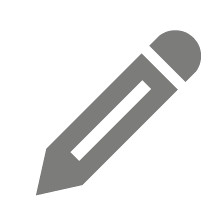 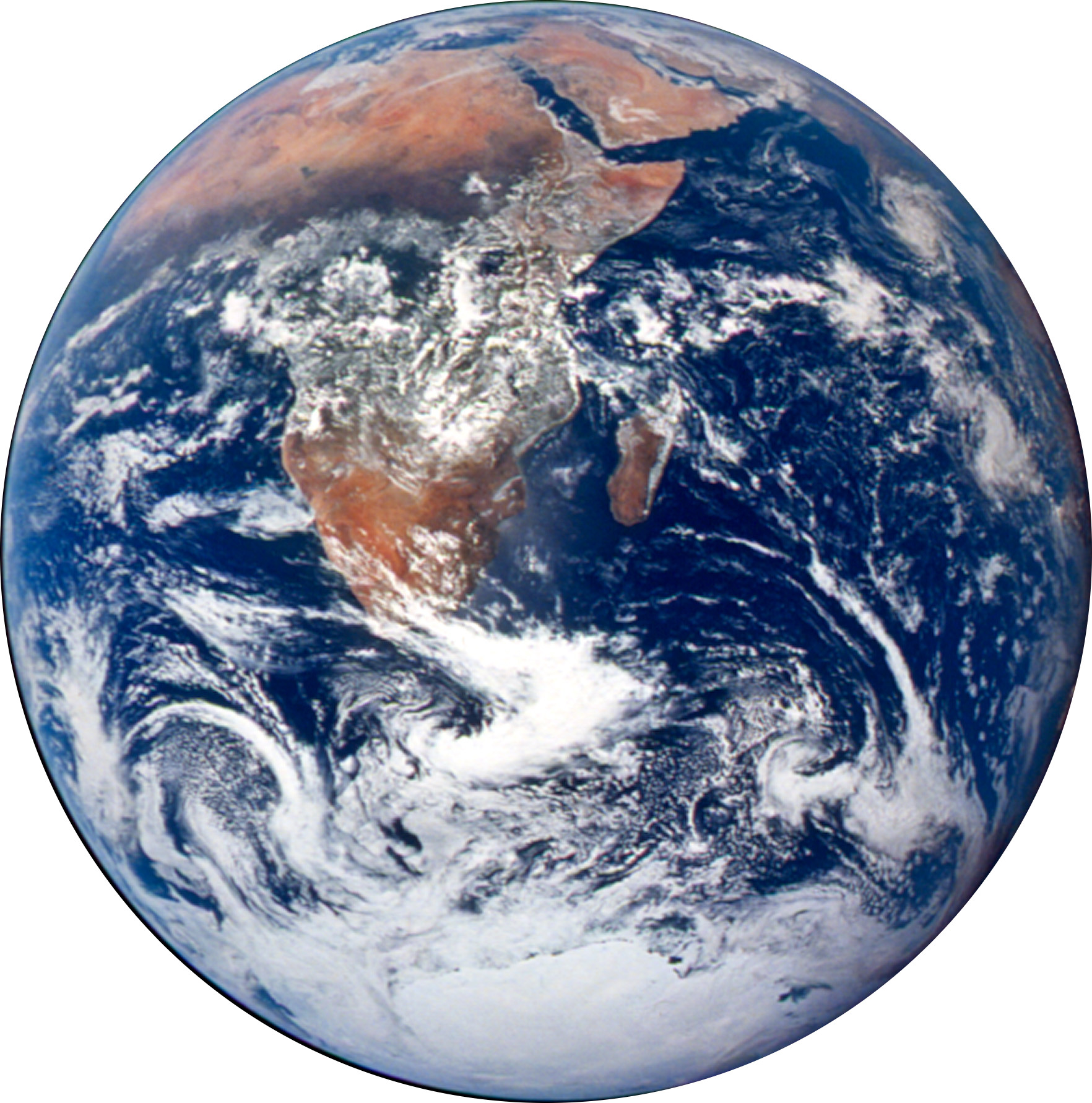 2. Achtung: Fake News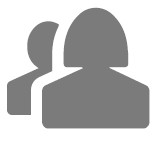 Lest euch in Partnerarbeit die folgenden Aussagen durch und antwortet den Personen. 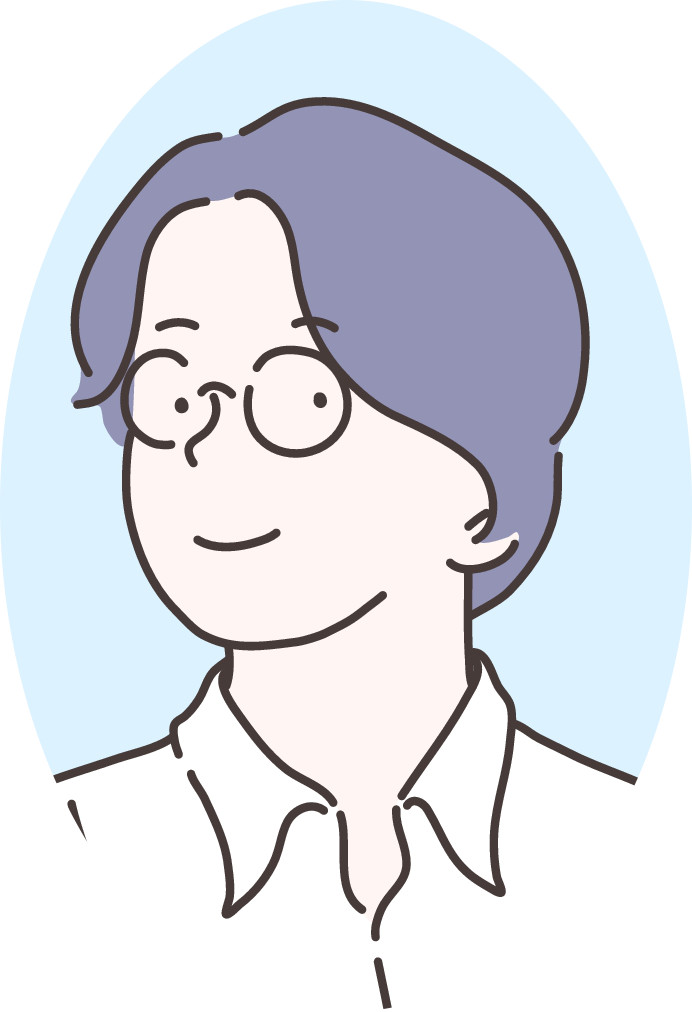 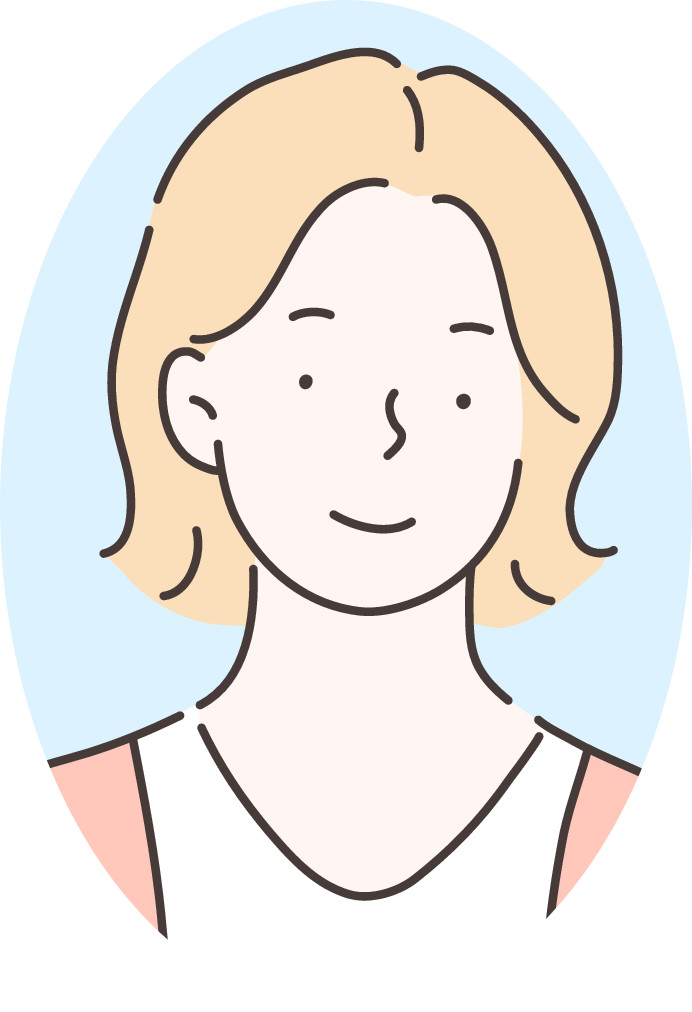 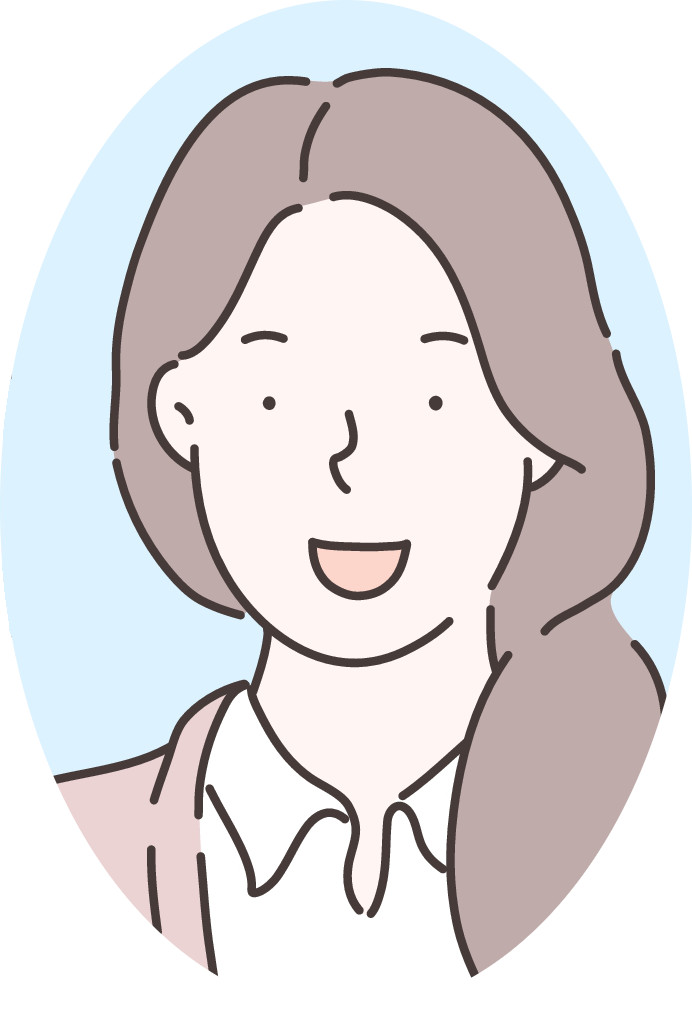 